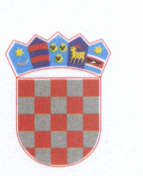      R E P U B L I K A    H R V A T S K AKOPRIVNIČKO-KRIŽEVAČKA ŽUPANIJA       OPĆINA KLOŠTAR PODRAVSKI                 Općinsko vijećeKLASA: 021-05/21-01/03URBROJ: 2137/16-21-1Kloštar Podravski, 16. ožujka  2021.	Na temelju članka 36. Statuta Općine Kloštar Podravski (“Službeni glasnikKoprivničko-križevačke županije” broj 6/13, 3/18. i 7/20 ) sazivam 37. sjednicu Općinskog vijeća Općine Kloštar Podravski,  za dan24. ožujka 2021. godine (srijeda) u 18:00 sati Sjednica će se održati u društvenom domu u Kloštru Podravskom	Za sjednicu predlažem  slijedećiD N E V N I    R E D:1.Usvajanje Zapisnika sa  prethodne 36. sjednice Općinskog vijeća Općine Kloštar Podravski.2. Usvajanje Godišnjeg izvještaja o izvršenju Proračuna Općine Kloštar Podravski za 2020. Godinu.3. Razmatranje Izvješća općinskog načelnika o korištenju sredstava proračunske zalihe Proračuna Općine Kloštar Podravski za 2020. godinu za razdoblje od 1. srpnja do 31. prosinca 2020. godine te donošenje Zaključka o usvajanju istog.4. Razmatranje Izvješće općinskog načelnika o radu za razdoblje od 1. srpnja do 31. prosinca 2020. godine te donošenje Zaključka o usvajanju istog.5. Razmatranje Izvješća o izvršenju Programa građenja komunalne infrastrukture na području Općine Kloštar Podravski za 2020. godinu te donošenje Zaključka o usvajanju istog.6.Razmatranje izvješća  o izvršenju Programa o namjenskom korištenju sredstava naknade iz postupka ozakonjenja nezakonito  izgrađenih zgrada na području Općine Kloštar Podravski u 2020. godini te donošenje Zaključka o usvajanju istog.7. Razmatranje Izvješća o izvršenju Programa održavanja komunalne infrastrukture na području Općine Kloštar Podravski za 2020. godinu te donošenje Zaključka o usvajanju istog.8. Razmatranje Izvješća o provedbi agrotehničkih mjera za 2020. godinu te donošenje Zaključka o usvajanju istog.9. Razmatranje i prihvaćanje Izvješća o radu KOMUNALNO KP d.o.o. Kloštar Podravski za 2020. 10. Razmatranje i prihvaćanje Izvješća o radu DRAFT d.o.o. Pitomača za 2020.11. Razmatranje i prihvaćanje Izvješća o radu Turistička zajednica „Dravski Peski“ za 2020.12. Razmatranje  Izvješća o izvršenju Plana djelovanja u području prirodnih nepogoda Općine Kloštar Podravski za 2020.god. te donošenje Zaključka o usvajanju istog.13. Razmatranje izvješća o stanju zaštite od požara i provedbe godišnjeg provedbenog plana unapređenja zaštite od požara na području Općine Kloštar Podravski za 2020. godinu te donošenje Zaključka o usvajanju istog.14.Donošenje Odluke o  određivanju pravnih osoba od interesa za sustav civilne zaštite Općine Kloštar Podravski.15.Donošenje Plana operativne provedbe programa aktivnosti u provedbi posebnih mjera zaštite od požara od interesa za Republiku Hrvatsku na području Općine Kloštar Podravski u 2021. godini.16. Donošenje Odluke o izmjenama i dopunama Odluke o socijalnoj skrbi na području Općine Kloštar Podravski.17.  Donošenje nacrta Programa potpora u poljoprivredi  na području Općine Kloštar Podravski za 2020. godinu.18. RazličitoAKTUALNI SAT.Molimo da se sjednici odazovete u točno zakazano vrijeme.                               PREDSJEDNIK:	                                         Antun Karas 